										Poznań, 13.07.2021 r.
INTERPELACJAw sprawie bezpieczeństwa pieszych przy ulicy Sandomierskiej na odcinku od przejazdu kolejowego Sandomierska/Niżańska do zbiegu granicy Rodzinnych Ogródków Działkowych 2012
w Poznaniu.                                      Szanowny Panie Prezydencie              Na wskazanym odcinku drogi w Poznaniu występuje wzmożony ruch drogowy związany 
z licznymi remontami komunikacyjnymi w okolicy. Zagraża to bezpieczeństwu mieszkańców oraz działkowców ROD 2012 przy ul. Sandomierskiej. Brakuje pasów dla pieszych, progu spowalniającego oraz luster naprzeciwko dróg wyjazdowych z ROD 2012.Mając powyższe na uwadze, zwracam się z prośbą o odpowiedź na poniższe zapytania?Czy ZDM rozważy poprawę bezpieczeństwa mieszkańców i pieszych na odcinku drogi od przejazdu kolejowego Sandomierska/Niżańska do odcinka drogi Sandomierska/Nowosądecka?Czy ZDM planuje wprowadzenie ograniczenia prędkości na wskazanym odcinku, namalowania pasów dla pieszych, postawienie progu spowalniającego oraz ustawienie luster dla wyjeżdzających z ROD 2012 na ulice Sandomierską w kierunku ronda Minikowo?Z poważaniem
Radna miasta Poznania Lidia DudziakZałącznik: mapka terenu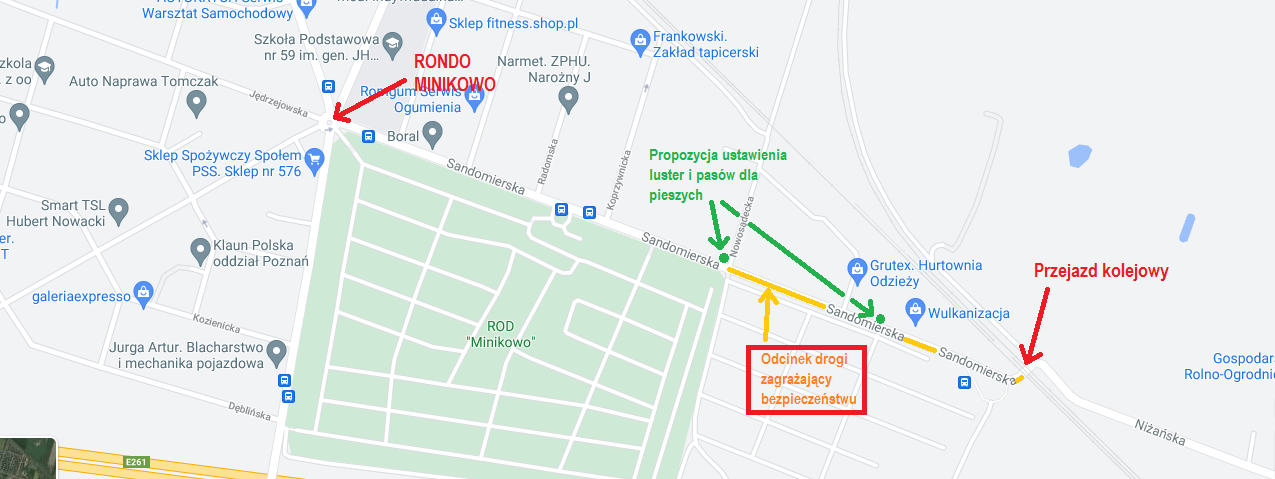 